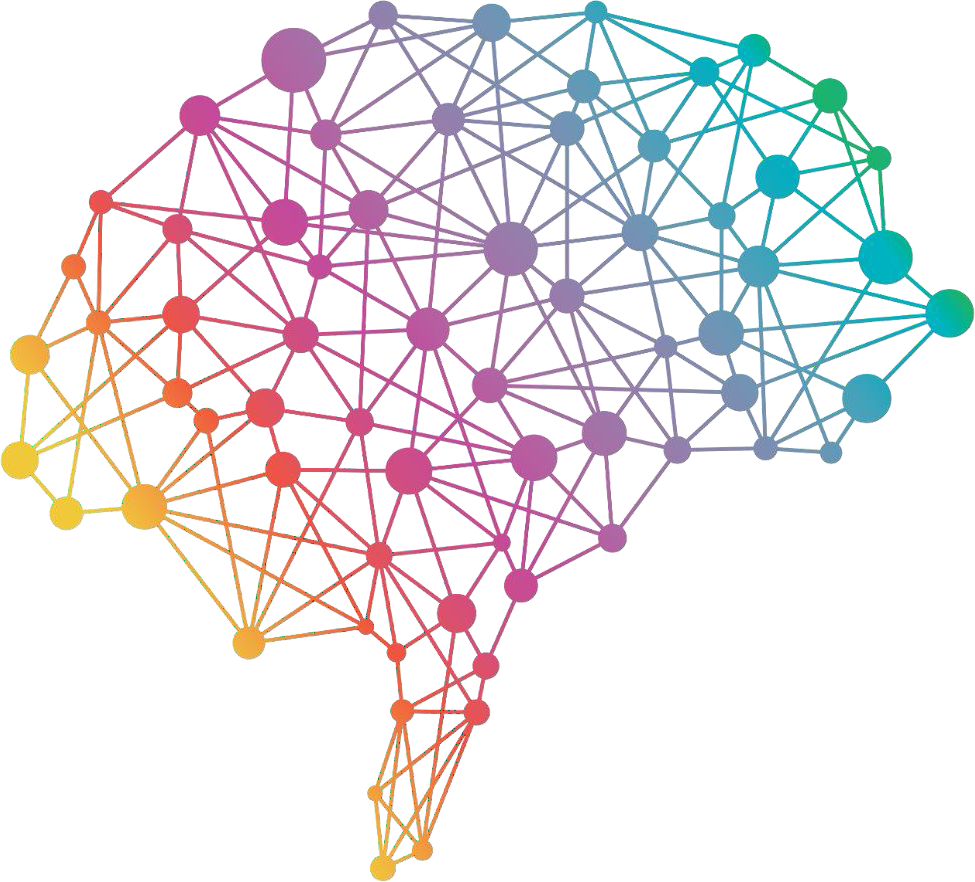 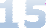 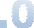 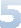 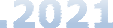 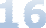 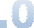 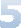 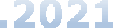 Διαδικτυακή Αναμετάδοση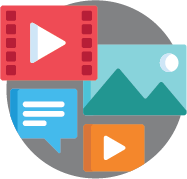 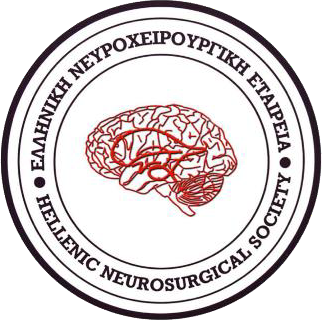 στο www.concopco.com/webevents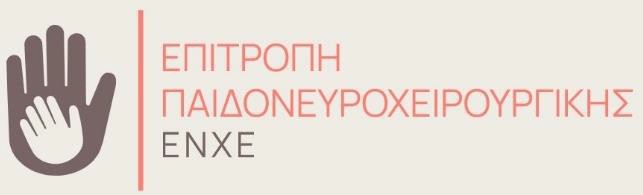 Μαιάνδρου 15 11528 Ιλίσια	2107255459	hnss1966@gmail.com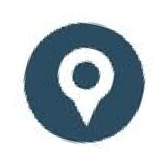 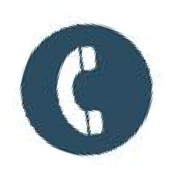 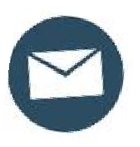 11:00 - 11:30	Κρανιοεγκεφαλικές κακώσεις σε παιδιά	Αριστείδης Πρασσάς11:30 - 12:00	Αποσυμπιεστική κρανιεκτομία σε παιδιά	Παρμενίων Τσιτσόπουλος12:00 - 12:30	Διαταραχές κυκλοφορίας ΕΝΥ - Θεραπευτικές επιλογές	Βασίλης Τσιτούρας12:30 - 12:45	Διάλειμμα	12:45 - 13:15	Διαγνωστική προσέγγιση επιληψίας - Προεγχειρητική εκτίμηση	Γεώργιος Βάρτζελης13:15 - 13:45	Surgical management of epilepsy in children	Zubair TahirΝευροχειρουργός, Διευθυντής, Γ.Ν. Θεσσαλονίκης «Παπαγεωργίου»Αναπληρωτής Καθηγητής Νευροχειρουργικής Α.Π.Θ., Γ.Ν. Θεσσαλονίκης «Ιπποκράτειο»Νευροχειρουργός, Επιμελητής Β’, Γ.Ν. Θεσσαλονίκης «Ιπποκράτειο»Επίκουρος Καθηγητής Παιδιατρικής-Νευρολογίας Ε.Κ.Π.Α., Γ.Ν. Παίδων Αθηνών «Παναγιώτη& Αγλαΐας Κυριακού»Consultant Paediatric Neurosurgeon - Great Ormond Street Hospital, London, UKΠαιδοχειρουργός-Εντατικολόγος, Διευθύντρια ΕΣΥ, ΜΕΘ Παίδων, Γ.Ν. Θεσσαλονίκης«Ιπποκράτειο»Νευροχειρουργός, Διευθυντής, Γ.Ν. Θεσσαλονίκης «Παπαγεωργίου»Νευροχειρουργός, Επιμελητής Β’, Γ.Ν. Θεσσαλονίκης «Ιπποκράτειο»Νευροχειρουργός, Επιμελητής Β’, Γ.Ν. Παίδων Αθηνών «Παναγιώτη & Αγλαΐας Κυριακού»Consultant Neuroradiologist, Great Ormond Street Hospital, London, UKΝευροχειρουργός, Διευθυντής Νευροχειρουργικής Κλινικής, Νοσοκομείο Παίδων «Η ΑγίαΣοφία»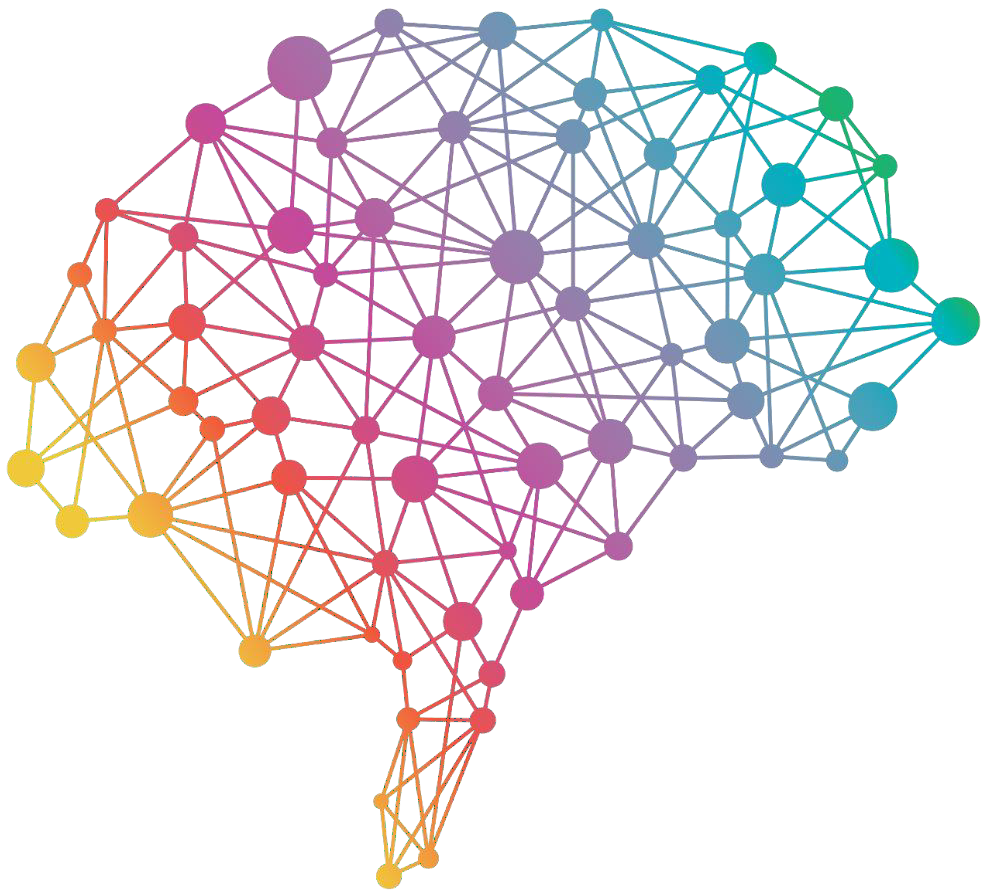 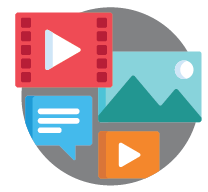 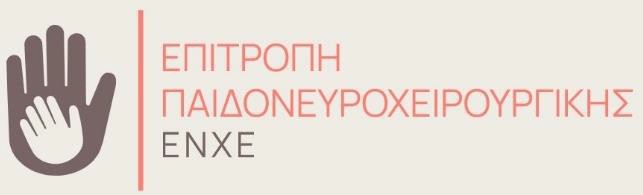 11:00 - 11:30  Διαχείριση παιδονευροχειρουργικού ασθενή στη ΜΕΘ	Ασημίνα Βιολάκη11:30 - 12:00  Βιβλιογραφική ενημέρωση (Journal Club)	Αριστείδης ΠρασσάςΒασίλης ΤσιτούραςΓιώργος Μαρκογιαννάκης12:00 - 12:30  Paediatric brain tumors differential diagnosis and new insights	Felice D’ Arco12:30 - 12:45  Διάλειμμα	12:45 - 13:15  Χειρουργική αντιμετώπιση όγκων οπίσθιου κρανιακού βόθρου Γεώργιος Σφακιανός13:15 - 13:45  Λοιπές επείγουσες καταστάσεις στην Παιδονευροχειρουργική Γιώργος Μαρκογιαννάκης